						Plein Air in Oils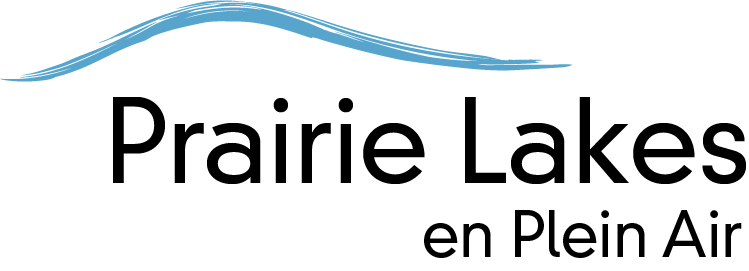 						Instructor: Scott Lloyd AndersonSupply list • Cadmium red medium, cadmium yellow med, ultramarine blue, black and white. • A variety of sizes of oil brushes, linseed oil and odorless turpentine or mineral spirits for medium• medium cup, brushwasher container or jar w/lid for solvent to clean brushes, paper towels. Art of the Lakes will supply some easels but bring what you’re used to working on if you have a plein air kit. Contact me if you have questions. scott@twosprucedesign.com and please visit my website to get a sense of what I do, www.ScottLloydAnderson.com-- Scott Lloyd AndersonOil Paintings www.ScottLloydAnderson.com651-336-5027